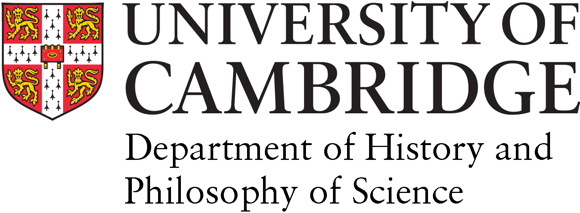 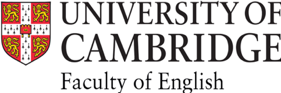 HISTORIES OF ARTIFICIAL INTELLIGENCE : A GENEALOGY OF POWERSUMMER SCHOOL12TH-18TH JULY 2020APPLICATION FORMDeadline for Applications: 16th March 2020 SUBMISSION INSTRUCTIONSSave this document as SS-surname-firstname.doc(x) and email it as an attachment to hoai@hermes.cam.ac.uk to arrive no later than midnight GMT on 16th March 2020. (Note: The boxes will expand as you type or paste in content.)OVERVIEWThe University of Cambridge is hosting a weeklong Summer School from 12th-18th July 2020 as part of a yearlong Mellon Sawyer Seminar entitled Histories of AI: A Genealogy of Power.  The Seminar is co-hosted by the Department of History and Philosophy of Science, and the Faculty of English. Sawyer Seminars support comparative research on the historical and cultural sources of contemporary developments. Gathering 30 people together in focused discussion, the Summer School is a key part of this Seminar’s aims to develop an interpretive community capable of offering a structural, historical perspective on the promises and problematics of AI and machine learning. This new community will include historians of science and technology, critical theorists, decolonial scholars, scholars of race, gender, and disability studies as well as activists, AI practitioners, artists and citizens.  We will engage in critical and comparative research, from antiquity to the present, on the historical and cultural sources of contemporary developments in AI technologies to investigate their entanglement in systems of politics, power and control. Four themes will guide our considerations: hidden labour, encoded behaviour, cognitive injustice and disingenuous rhetoric. Accommodation and subsistence is provided for all participants from Sunday 12th to Saturday 18th July inclusive at Homerton College, Cambridge. Participants in full-time employment would ordinarily be expected to cover their own travel costs, although some stipends are available on a needs basis. Travel bursaries will be available to a small number of UK and international students.Summer school participants will be chosen based upon a brief statement of interest and engagement in the Seminar aims. This will also help us to organize the programme of the Summer School, which will be strongly responsive to participant’s research interests and proposed contributions. Please offer suggestions of how you might contribute to the Summer School's activities, for instance leading discussion of a core text seminar, offering relevant theories and or methods training, delivering a short paper, performance or demonstration, exhibiting work, presenting a legal case study, activist testimony, etc.1. SURNAME (family name)	2. OTHER NAMES 	 3. TITLE (optional)	4. EMAIL	5. AFFILIATION6. DISCIPLINE OR FIELD		7. GRADUATE STUDENT, POST DOC or OTHER?8. WHERE WOULD YOU BE COMING FROM?	9. DO YOU WISH TO APPLY FOR TRAVEL SUPPORT?10. DESCRIBE YOUR PROJECT’S PRIMARY GEOGRAPHIC FOCUS?11. PLEASE OUTLINE YOUR RESEARCH PROJECT AND/OR PRACTICAL INTERESTS IN AI AND ITS HISTORIES, HIGHLIGHTING CONNECTIONS TO THE SEMINAR’S THEMES (300 WORDS) 12. PLEASE OUTLINE YOUR POTENTIAL CONTRIBUTION TO THE SUMMER SCHOOL PROGRAMME (300 WORDS) We are committed to incorporating a range of forms of presentation and engagement in order to innovate beyond standard academic norms. Please offer below practical suggestions of how you might contribute to the Summer School's activities, for instance leading discussion of a core text seminar, offering relevant theories and or methods training, delivering a short paper (please insert abstract), or other suggested contributions or activities (for example, performance, demonstrations, exhibition, legal case study, activist testimony etc.).13. IS THERE A CERTAIN TEXT OR PIECE OF WORK THAT YOU FEEL THIS COMMUNITY SHOULD ENGAGE WITH? (optional) We plan to host a monthly reading group (with remote access) for the entire year of the seminar, from May 2020 to April 2021. Let us know one thing you think should be included. Feel free to share your own work!14. PLEASE ATTACH A CV. We are committed to protecting your personal information and being transparent about what information we hold. Please consult Data Protection Policy for further information.